さいちゃれミーテング　2021/6/4 (Ｆri) 13:30-14:30出席：(ZOOM) 岩熊さん・名古屋さん・林さん・宮崎  （内容）１）フィリピンに本をおくる会の活動・絵本発送準備の件（6月21日AM9:00 予定）・翻訳作業の再開・国際交流基金助成金申（通常期）・フェルデイさんとのミーテング２）決算関連手続き・登記終了（東京都サイト・NPOサイト情報更新）・国税・都税関連手続き終了・郵貯・郵便移動手続き中３）その他・RSSC講座参加報告・その他・・・・――――――――――――――――――――――――――――――――――１．フィリピンに本をおくる会の活動　・絵本発送準備の件　　 ☛　　6月21日（月）AM9:00に　・翻訳作業の再開　　☛　フェルデイさんより現地作業再開の案内あり、随時依頼を再開します。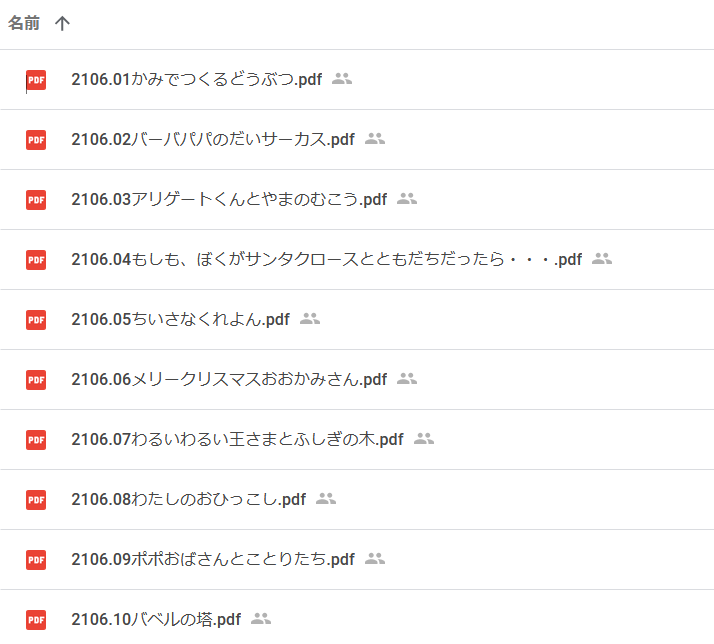 ・現在依頼中25冊（左記10冊を含めて）・次週までに3０冊の追加依頼を予定（PDF編集Soft導入により迅速化）　・国際交流基金助成金申（通常期）　　６月１０日申請書送ります。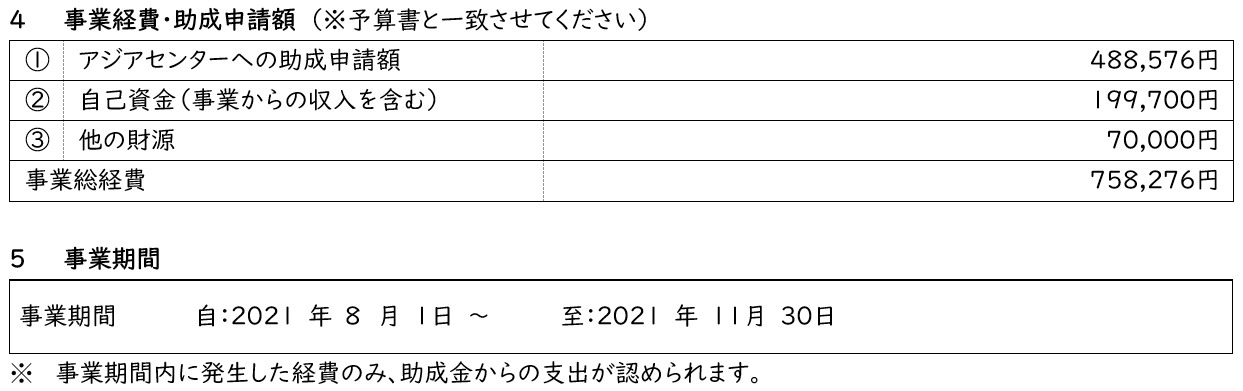 　　＊今回の申請期間は１１月３０日までです。・フェルデイさんとのミーテング ☛　6月14日の週に実施したいと思います。２.決算関連手続き・登記終了（東京都サイト・NPOサイト情報更新）・国税・都税関連手続き終了・郵貯・郵便移動手続き中３）その他・RSSC講座参加報告　　受講参加者２６名・その他・・・・